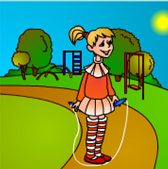 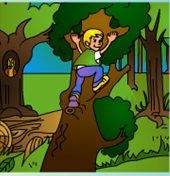 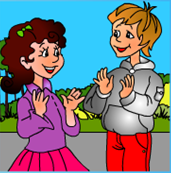 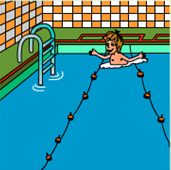 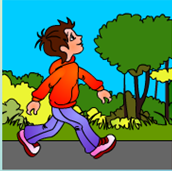 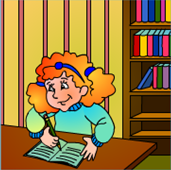 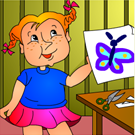 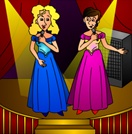 Картинки для урока Мальчик Дима который пришел в гости на урок и звуки повторяемые на уроке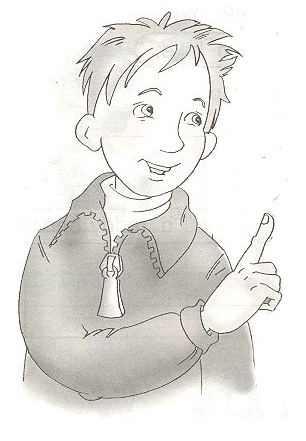 [ð][w]Слова для повторения на урокеSkip Climb Clap Sing   Swim Run Write Draw